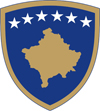 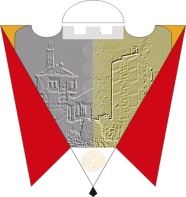 Republika e Kosovës                                                                                               Komuna e GjilanitRepublika Kosova                                                                                                    Opština GnjilaneRepublic of Kosovo                                                                                                  Municipality of Gjilan                                                                                                                          Gilan Belediyesi  Duke u bazuar në nenin 43.1 të Ligjit Nr.03/L-040 për Vetëqeverisjen Lokale, nenin 5.1 të UA (MAPL) Nr.02/2015 për mbajtjen e mbledhjeve të Kuvendit të Komunës, dhe nenin 53 të Statutit të Komunës së Gjilanit, 01.Nr.016-126211 të datës 06.11.2014, me ndryshimet dhe plotësimet 01. 016-28448 të datës 22.03.2018 thërras seancën V (pest) të Kuvendit të Komunës së Gjilanit, me këtë: R E N D    P U N E Konstatimi i prezencës së anëtarëve të Kuvendit dhe miratimi i procesverbalit nga seanca e kaluar,Rekomandimet e Komitetit për Politikë dhe Financa:Korniza Afatmesme Buxhetore-(KAB), për vitin fiskal 2022 dhe vlerësimet e hershme për vitet 2023-2024Propozim vendimi për plotësimin dhe ndryshimin e kushteve ndërtimore si dhe rrënimin e objekteve të Institucioneve Publike në zonat e  Planeve Rregulluese Urbane në GjilanNdryshimi dhe plotësimi i përbërjes së Komitetit për Bashkëpunim Ndërkufitarë dhe Komitetit për Kulturë, Rini dhen SportTë ndryshmeSeanca e Kuvendit të Komunës së Gjilanit do të mbahet në sallën e mbledhjeve të Kuvendit të Komunës së Gjilanit, (ish objekti i gjykatës)  më 29.06.2021  në  ora 10:00.01.Nr.     58/ 2021    __					   Kryesuesja e KK GjilanGjilan, më 18.06.2021				                          _____________________	                                                                                      /Shpresa Kurteshi-Emini/                                                          			    	                                 